Маркетингові дослідження, планування обсягів продажу та контролю продукціїЗавдання та технологія планування обсягів продажуАналіз ринкового середовищаПланування асортименту та оцінка конкурентоспроможності продукціїПланування ціниПланування обсягу продажу та контролю продукції1. Завдання та технологія планування обсягу продажуПідприємство повинне планувати виробництво своєї продукції, причому в тих обсягах і протягом того періоду часу, що відповідатиме попиту споживачів. Важливим є й вибір цільового ринку для реалізації продукції, основою якого також є споживчий попит. Вивчення його - необхідна умова планування обсягів продажу, у межах якого формується асортиментна політика підприємства.Планування обсягу продажу охоплює визначення можливого обсягу продажу, співвідношення обсягів випуску старих і нових виробів, а також рівня цін, якості, конкурентоспроможності продукції.Мета планування продажу - пропозиція покупцям такої номенклатури товарів і послуг, яка б задовольняла їхні потреби, відповідала напрямам діяльності підприємства та сприяла збільшенню його частки на ринку.При цьому основними завданнями планування обсягу продажу мають бути:-   вивчення наявних потреб покупців та можливостей їх зміни в майбутньому;оцінка продукції підприємства з позиції покупця;оцінка аналогічних виробів конкурентів;виключення з номенклатури неконкурентоспроможної продукції (послуг);вивчення можливостей модернізації виробів, що виготовляються підприємством;поповнення номенклатури новими виробами, можливо, унаслідок розвитку додаткових напрямів виробництва;прогнозування можливих обсягів продажу продукції;обґрунтування цінової політики;виявлення залежності обсягу продажу від загальноекономічних показників (рівня зайнятості, ціни, доходів населення).При обґрунтуванні обсягу продажу враховують:дані аналізу обсягу продажу в попередньому періоді за всіма видами продукції;переваги та недоліки каналів збуту продукції;стадію життєвого циклу товару;аналіз попиту на продукцію (послуги).Ринковий попит визначається обсягом конкретного виду товарів (послуг), що може бути придбаний певною групою покупців на певному ринку в певний період часу.На величину попиту впливають маркетингові зусилля самих підприємств. Залежно від їх рівня розрізняють такі види попиту:нестимульований - попит на продукцію, що складається без будь-яких додаткових маркетингових зусиль;ринковий потенціал - величина, до якої може зрости ринковий попит за тих умов, коли збільшення витрат на маркетинг уже не сприяє цьому зростанню та відсутні зміни зовнішнього середовища (фактично максимальне значення попиту для кривої життєвого циклу продукту на стабільному ринку);поточний ринковий попит - відповідає обсягу продажу за певний період часу за певних маркетингових зусиль та умов зовнішнього середовища.План обсягу продажу - це основа для розроблення поточних планів підприємства, перш за все його виробничої програми. Планування обсягу продажу здійснюється за такими етапами:аналіз ринкового середовища;планування асортименту;оцінка конкурентоспроможності продукції;планування ціни;планування обсягу продажу.Кінцевим результатом планування обсягу продажу є форму- 1 вання портфеля замовлень за кожним видом продукції в нату- і ральних і вартісних показниках. Він складається з трьох роз- 1 ділів:поточні замовлення терміном до одного року;	'середньострокові замовлення з терміном виконання один-два роки;перспективні замовлення на період, що перевищує два роки.Планувати портфель замовлень на більш тривалий термін практично неможливо через часті коливання попиту та зміну інших чинників організаційного середовища. Бажано, щоб на всі замовлення незалежно від терміну були укладені договори з покупцями продукції.На формування портфеля замовлень значною мірою впливає галузева належність. Наприклад/підприємства, що виготовляють одяг, не мають можливості планувати асортимент на довготривалу перспективу через зміну тенденцій моди. їх портфель замовлень складається переважно з поточних замовлень. Для підприємств машинобудівної, хімічної галузі більш характерними є перспективні замовлення, тому вони займають значну частку в їх портфелі замовлень.Цей етап планування пов'язаний із найбільшим ризиком, знизити який можна шляхом:укладання зі споживачами попереднього договору на постачання продукції;уніфікації та стандартизації при розробленні конструкції виробу, що дозволяє в разі зниження або відсутності попиту на нього використати вже виготовлені деталі (конструкції) для переходу на випуск іншої продукції;пошуку резервних ринків збуту, які, можливо, не забезпечать підприємству очікуваних обсягів реалізації, але сприятимуть його ритмічній роботі, відвантаженню готової продукції;забезпечення конкурентних переваг продукції;організації ефективної системи маркетингу.Розглянемо докладніше кожний з етапів планування обсягу продажу, визначимо їхню роль та місце в розробленні даного плану.2. Аналіз ринкового середовищаМетою такого аналізу є оцінка фактичного обсягу продажу шляхом порівняння його з плановими показниками в динаміці, оцінка частки підприємства на ринку, виявлення невикористаних можливостей та резервів збільшення обсягу продажу в майбутньому.Аналіз ринкового середовища - це перший етап планування обсягу продажу (див. с. 187), який передбачає такі дії:аналіз обсягу продажу за попередній період;сегментацію ринку;вибір цільового ринку.Аналіз обсягу продажу за попередній період. Аналіз здійснюється за кожен місяць, квартал, півріччя, рік. При цьому фактичні дані продажу порівнюються з плановими та з даними за попередній рік.Розглянемо основні показники, які доцільно проаналізувати при плануванні обсягу продажу.1.З міна обсягів продажу. Визначається абсолютне збільшення (зменшення) обсягу продажу у натуральному і вартісному вираженні як різниця між фактичним обсягом продажу за даний період та плановим, а також обсягом продажу в базисному періоді. Розраховуються темпи зростання і приросту обсягів продажу порівняно з базисним роком. Розрахунки проводять для кожного виду продукції та для підприємства вцілому. Обсяги продажу (О) обчислюються як величина, що визначається добутком кількості реалізованої продукції (рп) на її ціну (ц):о = црп.Під час аналізу вивчається вплив на обсяги продажу зміни кількості реалізованої продукції та її ціни відносно планових показників та даних за попередній період.Аналізуються сезонні коливання обсягу продажу, причини нерівномірності реалізації продукції.Зміна номенклатури (асортименту) продукції. Розраховується зміна питомої ваги певного найменування продукції в загальному обсязі реалізації порівняно з запланованими показниками та аналогічними показниками базисного періоду.Причини збільшення залишків готової продукції на складах підприємства. Залишок нереалізованої продукції на кінець періоду, що аналізується, визначають за формулою:н2 + о2 = н1 + о1 + т-р,де hvh2- залишки нереалізованої продукції на початок і кінець періоду;Oj, 02 - залишки відвантаженої, але неоплаченої продукції та продукції, що знаходиться на відповідальному збереженні в споживача, на початок і кінець періоду;Т — обсяги продукції, виготовленої протягом даного періоду; Р - обсяги реалізованої продукції за даний період.4.	Відмова покупців від раніше укладених договорів поста-
чання. Цей показник досліджують шляхом визначення питомої
ваги продукції, від якої відмовилися споживачі, у загальному об-
сязі продукції підприємства, що має реалізовуватися за договора-
ми. Розрахунки проводяться для підприємства в цілому та за окре-
мими причинами відмов, які доцільно поділити на:зовнішні, які не залежать від підприємства, наприклад, неплатоспроможність покупців;внутрішні, пов'язані з особливістю продукції та умовами її постачання, наприклад, з якістю і ціною продукції, які не влаштовують покупця.Повернення продукції споживачами за рекламаціями. При цьому визначається питома вага повернутої продукції в загальному обсязі реалізованої продукції.Причини реалізації продукції понад планові обсяги. Визначаються обсяги такої продукції в цілому для підприємств та за її окремими видами. З'ясовуються причини поставок продукції понад планові обсяги, у тому числі понад обсяги, передбачені договорами.Рентабельність продажу. Визначається як відношення прибутку, отриманого за визначений період часу, до собівартості реалізованої продукції.Рентабельність обороту. Визначається як відношення прибутку до виручки від реалізації продукції підприємства.Фактична частка основної продукції підприємства на ринку. Оцінюється ступінь стабільності або зростання частки підприємства на ринку.10.	Обсяг продажу за каналами збуту. Визначається частка
кожного каналу збуту в загальному обсязі продажу, оцінюються
переваги та недоліки кожного з них.Детальний аналіз фактичних обсягів продажу та його відхилень від планової величини та даних попереднього періоду, а також встановлення причин таких відхилень сприятиме визначенню реального стану підприємства на ринку та його майбутніх можливостей.І.0 Сегментація ринку. Підприємство працює не на ринку взагалі, І на його конкретній ділянці (сегменті). Сегмент ринку - це виокремлена за певною ознакою група споживачів. Прагнення вивчи-j^EH їхні потреби зумовлює необхідність поділити ринок на окремі ; фрагменти і зосередити на них свою увагу. Сегментація ринку може здійснюватися за такими ознаками:характером продукції (виробничо-технічного призначення, для особистого вжитку і т.п.);географічними особливостями, що враховують кліматичні умови різних регіонів та особливості культурних, національних й інших традицій населення кожного регіону. Це групи споживачів, вимоги яких до продукції зумовлені умовами проживання на конкретній території;категорією споживачів, що може бути зумовлена:для фізичних осіб: віком, статтю, національністю, інтересами, освітою, стилем життя, соціальною належністю, професією, рівнем доходу, нормами споживання, мотивацією покупок;для юридичних осіб (підприємств): сферою діяльності, місцезнаходженням, обсягами діяльності, чисельністю персоналу.У процесі сегментації вирішуються питання щодо:основного покупця продукції, тобто юридичної (суб'єкта господарювання) або фізичної особи;здійснення купівлі у випадкового або постійного продавця (причини вибору останнього);залежності стійкості попиту на продукцію від певного регіону її реалізації;місцезнаходження покупців.Підприємство має також визначити пріоритетного споживача в кожному сегменті ринку та підставу прийняття ним рішення про покупку (ціна, сервіс, якість, особисті контакти та т.ін.). Необхідно виявити споживачів, які вже зацікавилися продукцією, а також потенційних покупців, які можуть нею зацікавитися, але ще не зробили цього.Сегментація ринку полегшує роботу з розроблення плану обсягів продажу, надає можливість отримати додаткові переваги " під час реалізації продукції відповідно до параметрів певного сегменту.Вибір цільового ринку. Правильність вибору цільового ринку обумовлює не тільки величину можливого обсягу продажу продукції підприємства, а й можливість реалізації взагалі.Доцільно здійснювати вибір цільового ринку за таким алгоритмом:визначення місткості сегмента ринку;оцінка досяжності сегмента ринку;оцінка можливості освоєння ринку;визначення можливостей підприємства на ринку;прогноз потенціалу ринку.1. Визначення місткості сегмента ринку, тобто кількості продукції (послуг), що може бути на ньому продана.Загальна (потенційна) місткість ринку - це максимально можливий обсяг продажу певної продукції на ринку протягом певного періоду та за певних умов розвитку ринку.Фактична місткість ринку - кількість певного виду продукції, яка реалізовувалася протягом певного періоду всіма підприємства, що працювали на даному ринку. Цей показник відповідає величині поточного ринкового попиту.Входження підприємства на ринок, робота на ньому, виготов- • лення продукції потребують певних витрат, тому обраний сегмент ринку має бути досить великим, щоб покрити ці витрати, забезпечити підприємству прибуток та зростання обсягу продажу в перспективі. Ринок (сегмент ринку), місткість якого є значно меншою порівняно з виробничою потужністю підприємства, не має жодних перспектив. Це пояснюється тим, що доходи від реалізації продукції на ньому не покриють витрат підприємства. Необхідно також усвідомлювати, що велика місткість ринку не обов'язково може забезпечити підприємству бажані обсяги продажу через наявність на ньому конкуренції та дію інших чинників стосовно освоєння ринку.Потенційна місткість (потреба) ринку може бути розрахована як добуток середньостатистичної потреби в певному виді продукції (послуги) на душу населення та чисельності регіону:vn=n-4,де П - середньостатистична потреба в певному виді продукції на душу населення;Ч - чисельність регіону.У вартісному вираженні потреба ринку визначається за формулою:УП = Ц-П-Ч,	(4.1).де Ц- ціна продукції (послуги).Для подібних розрахунків можливе використання нормативного методу, що передбачає визначення потенціалу ринку на певну продукцію (послугу) на основі використання нормативних показників та показників питомої ваги. Наприклад, підприємство виготовляє харчову добавку, що використовується для виготовлення майонезів. Йому необхідно визначити потенціальну місткість ринку. Дані статистичної, звітної та нормативної інформації свідчать, що обсяги виробництва майонезів на даному ринку становлять -200 млн тонн, цю добавку використовують 80% підприємств, норма витрати харчової добавки - 0,01 г на 1 кг. Потенційна місткість ринку дорівнюватиме: 200 000 000 • 0,01 • 0,80 = 1600 тонн.Доцільно розрахувати поточний ринковий попит на ринку за формулою:Рп = ц-Кп-п,де Кп - кількість покупців певної продукції на даному ринку; п - кількість покупок кожного покупця за певний період.При оцінці місткості ринку необхідно враховувати різні чинники, наприклад, при визначенні попиту на товари тривалого використання доцільно оцінити попит на заміну. Для цього розглядаються такі показники: обсяг наявної в споживачів продукції тривалого використання, термін використання кожного виду такої продукції, темпи заміни продукції, можливість альтернативної заміни даної продукції. Темпи закінчення терміну використання обратно пропорційні тривалості цього терміну. Темпи заміни прямо залежать від обсягу наявної в споживачів продукції та терміну її використання. При цьому необхідно враховувати, що заміна необов'язково може відбуватися після закінчення терміну використання. На неї може впливати поява в аналогічної продукції нових властивостей або тенденції моди.2.	Оцінка досяжності сегмента ринку. Вона передбачає ви-
вчення можливості розпочати або продовжувати продаж продукції
на обраному сегменті. Для цього з'ясовують:наявність конкурентів, переваги та недоліки їх продукції, рівень задоволеності нею споживачів;вхідні та вихідні бар'єри;можливість використання наявних каналів збуту.3.	Оцінка можливості освоєння ринку. Оцінка досяжності
ринку передбачає:-	дослідження діючих на ринку норм та правил роботи, стандартів, вимог щодо сертифікації продукції;аналіз ризику освоєння та здійснення діяльності на ринку;прогнозування реакції конкурентів на появу продукції даного підприємства.4. Визначення можливостей підприємства на ринку. Як зазначалося, велика місткість ринку необов'язково свідчить про можливість підприємства працювати на ньому, для цього потрібно провести додатковий аналіз (оцінку). Можливості підприємства на певному ринку (сегменті) доцільно оцінити за допомогою таких показників:• коефіцієнт насиченості, що розраховується як відношення фактичного обсягу продажу на ринку до потреби ринку: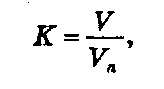 де V - фактичний обсяг продажу на ринку; Vn - потреба ринку;• частка підприємства на ринку, що визначається як відношення обсягів продажу даного підприємства до потенційної місткості ринку певної продукції. Цей показник також може характеризувати рівень конкурентоспроможності підприємства. Висока ринкова частка означає, що підприємство випускає та реалізує продукції більше, ніж його конкуренти, а це свідчить про досить сильну конкурентну позицію підприємства на ринку.5. Прогноз потенціалу ринку. Прогноз потенціалу ринку передбачає:визначення майбутніх тенденцій на ринку щодо зміни обсягів попиту на продукцію, яку виготовляє підприємство;визначення умов найбільш повного задоволення попиту споживачів на дану продукцію;створення передумов для іїї ефективного збуту.Для здійснення такого прогнозу застосовується певні методи, серед яких:спостереження, що передбачає збір для подальшого аналізу інформації про фактичну місткість ринку, кількість підприємств, які пропонують однотипну продукцію, обсяги продажу, кожного підприємства, тенденції розвитку збуту окремих видів продукції (послуг), швидкості збуту і т.п.;опитування всіх учасників ринку;метод експертних оцінок, де використовуються знання та думки досвідчених фахівців (експертів);екстраполяції на основі аналізу фактичних даних за попередні роки;моделювання, що передбачає створення аналогів існуючим об'єктам з урахуванням тільки найважливіших їхніх характеристик.Результати досліджень потенціалу ринку використовують для визначення майбутніх обсягів випуску певних видів продукції, тобто) підприємство на основі отриманої інформації може прийняти рішення про скорочення, збільшення або зняття їх з виробництва.3. Планування асортименту та оиінка конкурентоспроможності продукціїДругим етапом планування обсягу продажу є планування асортименту продукції (див. с 187), що передбачає визначення його бажаної структури на основі досліджень ринку та можливостей підприємства. Результатом планування є прийняття рішення щодо змін асортименту, а також початку випуску нового виду продукції. Асортиментна структура - кількісне співвідношення окремих видів виробів у плані обсягів продажу.Номенклатура - перелік найменувань видів продукції.Асортимент - сукупність різновидів продукції кожного найменування (у межах даної номенклатури), що відрізняються за відповідними техніко-економічними показниками (за типом, розміром, потужністю, продуктивністю, дизайном).Планування структури асортименту ґрунтується на життєвому циклі продукції, який складається з освоєння виробництва та ринкового періоду. Ринковий період життєвого циклу охоплює:фазу впровадження на ринок;	'фазу зростання;фазу зрілості;фазу насиченості та спаду.Фаза впровадження товару на ринок - це період виведення та поширення продукції на ринку, що характеризується незначними обсягами продажу та повільними темпами його зростання, значними витратами на організацію збуту продукції. На цій фазі підприємство найчастіше несе збитки.Фаза зростання - це етап різкого збільшення обсягів продажу продукції та кількості покупців унаслідок зростаючоїпопулярності, що сприяє зниженню собівартості та збільшенню прибутку підприємства. На дій фазі збільшується і кількість конкурентів, що пропонують аналогічну продукцію.Фаза зрілості - це етап уповільнення темпів зростання обсягів продажу продукції, що може призвести до нагромадження запасів нереалізованої продукції та виведення з обороту оборотних коштів підприємства. Ця фаза супроводжується посиленням конкурентної боротьби, збільшенням витрат підприємства (на рекламу, модифікацію продукції, проведення науково-дослідних робіт).Фаза насичення і спаду - це період, коли попит на продукцію знижується. Окремі групи покупців (усі покупці) звертають свою увагу на інші модифікації даної продукції або на зовсім нову продукцію. Обсяги продажу різко знижуються, і продукцію знімають з виробництва. Виникає потреба в частковому або повному оновленні асортименту.Отже, на основі аналізу життєвого циклу продукції можна дійти висновку, що в кожній його фазі обсяг продажу не є однаковим (рис. 4.1). Він починає зростати під час впровадження продукції на ринок, у фазах зростання та зрілості обсяг продажу збільшується і досягає найбільшого значення, після чого у фазі насичення і спаду починає різко знижуватися.При плануванні асортименту на основі життєвого циклу продукції основною метою є збільшення тривалості фаз зрілості й зростання , скорочення інших фаз та часу на освоєння нової продукції.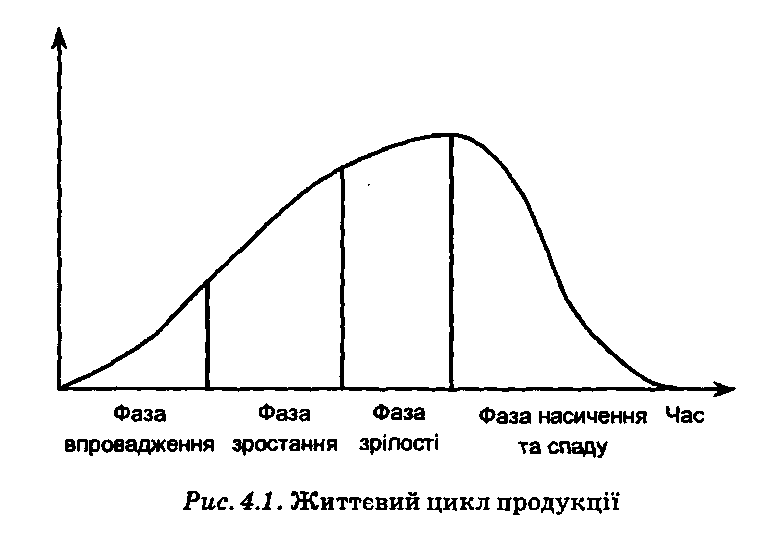 [Подовжити стадію зрілості можна такими способами:,*   -	модифікацією продукції - шляхом удосконалення її техніко-"f1 :	економічних властивостей, зміни зовнішнього вигляду абоч	упаковки, підвищення якості;-	модифікацією ринку - шляхом пошуку нових ринків збутуїі;	або пропозиції покупцям нових способів використання про-І-о г	дукції;«-к1 -	засобами маркетингу, а саме: стимулювання збуту, надання
додаткових послуг у післяпродажному обслуговуванні, зни-Р.	ження ціни для залучення нових покупців, створення рекла-'	ми, спрямованої на підтримку попиту.Скорочення тривалості часу на освоєння нової продукції та фази впровадження дозволить підприємству швидко розпочати її випуск та збільшити обсяги продажу такої продукції, зняти з виробництва продукцію, що не користується попитом. Це сприятиме прискоренню покриття додаткових витрат на освоєння та впровадження продукції, дозволить зосередити увагу покупців на продукції даного підприємства. Однак скорочення тривалості освоєння нових виробів призводить до збільшення їх кількості, розширення асортименту, перенасичення ринку новими товарами та падіння попиту на старі, що прискорює їх зняття з виробництва та скорочення тривалості життєвого циклу. Це не завжди позитивно впливає на діяльність підприємства, яке прагне подовжити життєвий цикл продукції.Застарілі продукти необхідно вчасно знімати з виробництва, щоб не знижувати рентабельність та не послаблювати позиції підприємства на ринку.Починати розроблення нової продукції необхідно ще до того, як покупець відмовиться від придбання застарілої, інакше підприємство ризикує втратити ринок. Новий продукт має бути запропонований споживачу в момент згасання попиту. Слід ураховувати, що така продукція конкурує на ринку як з аналогічним товаром інших виробників, так і з колишнім власним продуктом підприємства.Планування асортименту повинне усунути всі ці суперечності й забезпечити оптимальне співвідношення старих та нових продуктів.Під час цього процесу доцільно весь асортимент продукції поділити на асортиментні групи:•  основна продукція, яка знаходиться на стадії зростання і складає основну частку прибутку;підтримуюча продукція, що знаходиться на стадії зрілості та забезпечує стабільні доходи від продажу;стратегічна продукція, яка знаходиться на стадії освоєння або виведення на ринок та призначена для забезпечення майбутніх доходів підприємства;продукція, що знімається з продажу та знаходиться на стадії насичення і падіння. Зняття таких продуктів із продажу потребує ретельного планування, оскільки призводить до зниження ефективності діяльності підприємства та його іміджу.Планування асортименту на основі життєвого циклу продукту має певні особливості:залежно від продукту змінюються етапи, загальна тривалість та форма життєвого циклу;значно впливають на його тривалість чинники зовнішнього се -редовища (інфляція, платоспроможність);складним є прогнозування життєвого циклу, тому, наприклад, можливі ситуації, коли прогнозованого переходу продукції у фазу спаду не відбулося, а підприємство вже припинило забезпечення її маркетинговою підтримкою;основні фази циклу не мають чітких меж, наприклад, тимчасова стабілізація на фазі зростання може бути прийнята за початок фази зрілості;неможливість точного визначення часу виведення продукту на ринок.Третім етапом планування обсягу (див. с. 187) продажу є оцінка конкурентоспроможності продукції.Конкурентоспроможність - це сукупність характеристик продукту, що забезпечує задоволення потреб споживачів, визначає його перевагу на ринку порівняно з аналогічними продуктами-конкурентами.Розглянемо послідовність оцінки конкурентоспроможності продукції.Встановлення цілей оцінки, якими можуть бути: визначення перспектив продукції на ринку, розроблення заходів з підвищення рівня конкурентоспроможності, встановлення ціни на товар, визначення місця нового продукту в асортиментній структурі підприємства.Формування вимоги до продукту та обрання зразка для порівняння.Визначення переліку параметрів для порівняння та оцінки, встановлення їх значущості (коефіцієнт вагомості). Цей кое-**фіцієнт визначається, як правило, експертним шляхом у част-q ках одиниці або відсотках.'і Розрахунок параметричних індексів з урахуванням обраних вимірників (натуральні, вартісні, відсотки, частки). Для цього формуються групи аналогів, встановлюються значення їх показників. Продукт підприємства порівнюється з базовим зразком за якісними та економічними показниками.Одиничні параметричні індекси конкурентоспроможності ^продукції відображають відсоткове співвідношення показників однакового параметра для тих продуктів, що порівнюються та ^розраховуються за формулою: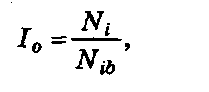 де N.- фактична величина параметра продукту, що оцінюється; Na - величина параметра базового продукту; і - номер параметра.Зведений параметричний індекс поєднує одиничні показники та характеризує рівень конкурентоспроможності продукту в цілому, розраховується за формулою: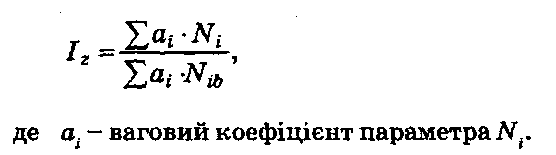 Інтегральний показник (індекс) конкурентоспроможності продукції, на основі якого приймається рішення про внесення того чи іншого продукту в плановий асортимент, визначається за формулою: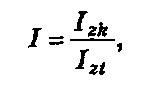 де ІгН - зведений параметричний індекс за споживчими параметрами; Іг1 - зведений параметричний індекс за економічними параметрами.Якщо / > 1, то оцінюваний продукт перевершує за конкурентоспроможністю продукт-зразок. Якщо / < 1, то поступається, що зумовлює необхідність розробки певних заходів з метою підвищення його конкурентоспроможності. Якщо / = 1, оцінюваний продукт знаходиться на однаковому рівні щодо продукта-зра-зка. На підставі отриманих результатів приймається рішення про внесення оцінюваного виробу до планового асортименту продукції.4. Планування ціниПланування ціни є четвертим етапом (див. с. 188) обґрунтування обсягів продажу. Від правильності її розрахунку залежить ефективність роботи підприємства, тому необхідно враховувати вплив певних обмежень на її формування. Занадто висока ціна може знизити попит на продукцію даного підприємства або сприяти повній відмові споживачів від її купівлі. При цьому слід пам'ятати, що ціна продукції повинна забезпечити підприємству покриття витрат та отримання бажаного прибутку. Це означає, що вона не повинна бути нижчою за певний припустимий рівень.При обґрунтуванні ціни на продукцію необхідно правильно визначити її основні складові. Однією із таких складових є витрати, зокрема витрати на одиницю продукції, що залежать від обсягів виробництва, тож підприємство має орієнтуватися на плановий обсяг випуску продукції. Для розрахунку ціни необхідно також визначити бажану норму прибутку на плановий період. Підприємство має оптимізувати співвідношення планових обсягів виробництва та рівня розрахункових цін для конкретних умов його діяльності. При плануванні ціни необхідно також враховувати ринкові умови.Планування ціни здійснюється в такій послідовності:визначення цілей;розроблення цінової стратегії;вибір методу ціноутворення та визначення ціни.Визначення цілей. Планування ціни повинне сприяти досягненню підприємством визначених цілей, які можуть бути різними для тих чи інших періодів його діяльності. Залежно від цілей та завдань обираються відповідні методи ціноутворення.Розроблення цінової стратегії. Цінова стратегія - це сукупність засобів і методів, що забезпечують реалізацію цілей ціноутворення. Ця стратегія підприємства залежить від ступеня новизни продукції. Розглянемо кілька можливих цінових стратегій.Стратегія проникнення на ринок. Продукція при виведенні на ринок реалізується за низькими цінами, що дозволяє швидко сформувати попит, забезпечити певну частку ринку, отримати іревагу над можливими конкурентами. У подальшому при до-^•ненні стійкого попиту ціни на продукцію можуть підвищували, але при цьому має бути забезпечене зростання обсягів про-_жу. Розширення виробництва та скорочення витрат на одини-ю продукції сприяють зниженню ціни, що дозволяє збільшити сяги продажу. Така стратегія є найбільш ефективною для продукції, що реалізується на досить містких ринках; за високої еластичності попиту; у випадку, коли значні обсяги продажу зможуть компенсувати витрати на виробництво та збут.Стратегія зняття вершків передбачає продаж продукції за високими цінами протягом періоду освоєння ринку. У разі збільшення обсягів продажу ціна поступово знижується. Ця стратегія може бути реалізована за низької еластичності попиту на продукцію, наявності зв'язку високої ціни з якістю продукції; високої привабливості для споживачів. Стратегія зняття вершків має низку переваг: забезпечує швидку компенсацію високих витрат, висока ціна створює імідж підприємства, дозволяє використовувати ціну для планування обсягів продажу.Вибір методу ціноутворення та визначення ціни. Вибір метолу ціноутворення залежить від низки зовнішніх чинників, що визначають рівень цін у конкретній ситуації:ринкового середовища. За умови високого рівня конкуренції та однорідності продукції ціни практично контролюються ринком. Для підприємства такий контроль можливий за невисокого рівня конкуренції та обмеженого асортимента продукції;покупців, тобто типу покупців, з яким працює підприємство: ощадливих (гостро реагують на зміну ціни та якості), емоційних (менше приділяють уваги цінам, але чутливі до бренду та якості обслуговування), патріотів (прихильники певних виробників, що приймають будь-яку їхню цінову політику), апатичних (більше цікавляться якістю, надійністю, відповідністю модним тенденціям). Важливим також є рівень поінформованості покупців про ринкові ціни. Підприємству слід утримуватися від підвищення ціни на свою продукцію відносно ринкової в разі достатньо високої поінформованості покупців;посередників. Наявність посередників між виробником та кінцевим споживачем також впливає на цінову політику підприємства. Посилити контроль над ціною в цьому випадку можна, наприклад, шляхом створення мережі фірмової торгівлі або врахуванням при формуванні цін інтересів посередників;державою, яка також може впливати на рівень цін шляхом встановлення певного порядку ціноутворення й основних параметрів ціни (рентабельність, податки та ін.), заборони демпінгу.При визначенні ціни на продукцію, що буде виготовлятись у плановому періоді можуть застосовуватися такі основні методи ціноутворення:методи ціноутворення на основі витрат;методи ціноутворення з орієнтацією на рівень конкуренції;метод ціноутворення з орієнтацією на попит.Методи ціноутворення на основі витрат. За цим методом основу ціни складає собівартість продукції (витрати підприємства), до якої додається необхідна для підприємства націнка (норма прибутку).Метод на основі точки беззбитковості та норми прибутку. Він заснований на встановлені взаємозв'язку між постійними, змінними витратами та обсягом реалізації. Спочатку визначається критична ціна, що складається в точці беззбитковості і є мінімально можливою, нижче за яку реалізація продукції невигідна. Це можна зробити кількома способами.Перший спосіб:визначається загальна сума постійних витрат, що далі розподіляється на одиницю продукції пропорційно визначеній базі (наприклад, заробітній платі робітників);установлюються змінні витрати на одиницю продукції;загальна сума витрат на одиницю продукції становитиме критичну ціну.Другий спосіб:визначається загальна сума постійних витрат;установлюється ймовірний обсяг попиту на продукцію в плановому періоді;на основі обсягу попиту та даних про величину змінних витрат на одиницю продукції розраховується сума змінних витрат;визначається загальна сума витрат;критична ціна розраховується як відношення суми всіх витрат до ймовірного обсягу попиту на продукцію.На основі визначеної норми прибутку розраховується бажана ціна: до критичної ціни додається величина норми прибутку на одиницю продукції, що розраховується як відношення загальної величини норми прибутку на ймовірний обсяг попиту на продукцію.Наприклад, постійні витрати підприємства становлять 20 тис. грн, змінні витрати на одиницю продукції - ЗО грн, імовірний обсяг попиту (план випуску продукції) - 200 тис. шт., норма прибутку - 400 тис. грн. За цих умов критична ціна становитиме:-20 тис. грн + (30 грн • 2000 тис. шт.)): 2000 тис. шт. = 30,1 грн. 'ланова ціна: 30,1 грн + (400 тис. грн : 200 тис. шт.) = 32,1 грн. Ш: Підприємство ловинне контролювати, щоб ціна на продукцію *'яе перетинала критичної межі. При цьому обсяги випуску та реа-лізації не повинні бути нижчим від запланованого рівня.Метод на основі витрат та норми прибутку. Цей метод аналогічний до попереднього, але при його використанні критична ціна окремо не визначається. Розрахунки здійснюються в такій послідовності:визначаються витрати виробництва та реалізації для всього ймовірного випуску продукції (імовірного попиту) у запланованому періоді;за плановою нормою рентабельності розраховується сума прибутку;на основі отриманих даних визначається необхідна сума виручки від реалізації запланованого обсягу продукції, що забезпечить відшкодування витрат та отримання встановленої норми прибутку;розраховується ціна одиниці продукції як відношення виручки від реалізації до планованого обсягу випуску в натуральному вираженні.Метод середніх витрат плюс прибуток. Метод використовується, коли витрати важко передбачити (науково-дослідні розробки, створення нової технології ін.). У такому випадку до ціни включають фактичні витрати виробництва та середню норму прибутку на ринку, що встановлюється у відсотковому співвідношенні до загальної суми витрат.Методи ціноутворення на основі витрат використовуються при визначенні ціни: на абсолютно нову продукцію, на вироби, що виготовляються малими партіями, при разових замовленнях на продукцію, для товарів, попит на які постійно перевищує пропозицію.Методи ціноутворення з орієнтацією на рівень конкуренції.Ціна на продукцію залежить не тільки від витрат, а й від умов на ринку (ринкова ціна на аналогічну продукцію, рівень конкуренції). За інших однакових умов діяльність підприємства на певному ринку буде ефективною доти, доки ринкова ціна на його продукцію перевищуватиме сукупні витрати на її виробництво та реалізацію. Ціна, розрахована на основі витрат, може бути нижчою від ринкової, дорівнювати їй чи бути вище за неї. Методи ціноутворення з орієнтацією на рівень конкуренції враховують залежність ціни від позиції споживачів, реакції на неї конкурентів, рівня конкурентної боротьби.Підприємство, що займає невелику частку на ринку, практично не може впливати на ринкову ціну. Воно у своїй ціновій політиці орієнтується на вже існуючий рівень цін, а визначає лише обсяг можливого продажу та планує заходи щодо зменшення витрат. Для розрахунку планового обсягу можливого продажу з орієнтацією на ринкову ціну використовується метод зіставлення валових показників та метод зіставлення граничних показників.Метод зіставлення валових показників передбачає розрахунок виручки від реалізації при встановленій ринковій ціні та різних значеннях обсягу продажу. На основі отриманих даних та величини сукупних витрат підприємства розраховуються відповідні значення прибутку. Оптимальні за даної ринкової ціни обсяги продажу обираються з огляду на максимальну величину прибутку за даних умов. Наприклад, ринкова ціна на продукцію підприємства склалася на ринку на рівні 50 грн. На основі цієї величини, даних про різний імовірний обсяг продажу підприємство планує витрати, що наведені в табл. 4.1.На підставі даних таблиці можна дійти висновку, що за ринкової ціни 50 грн підприємство отримує найбільший прибуток 1500 грн за умови обсягів продажу 90 шт.Метод зіставлення граничних показників передбачає використання граничних витрат та граничних доходів на одиницю продукції. Граничний дохід за різних показників обсягів продажу залишається незмінним та дорівнює ринковій ціні. Граничні витрати розраховуються на основі валових витрат за різних обсягів продажу. Розрахункові значення відповідних показників наведені в табл. 4.2.Порівняння граничних витрат та граничної виручки показує, що за умови орієнтації підприємства на ринкову ціну 50 грн виробництво буде ефективним до обсягу продажу, що дорівнює 90 шт.Таким чином, наведені методи дають можливість підприємству визначити оптимальні обсяги продажу (виробництва) при орієнтації на ринкову ціну. За умови запровадження нової продукції вони дозволяють розрахувати оптимальні значення обсягу продажу та ціни реалізації, що забезпечують найбільший прибуток.У тому разі якщо підприємство обирає стратегію переваги у витратах, ціна на його продукцію може бути нижчою за ринкову, якщо це дозволяють умови виробництва (відповідний рівень витрат).Метод визначення ціни на основі торгів (тендерне ціноутворення). Цей метод передбачає, що ціна підприємствами-про-давцями встановлюється в процесі боротьби за певний контракт (замовлення) з покупцем. При її визначенні підприємство орієнтується, насамперед, на ціни, що можуть запропонувати конкуренти, а не на рівень власних витрат або величину попиту на продукцію.Методи ціноутворення з орієнтацією на попит. Цей метод ґрунтується на використанні показника, що називається еластичністю попиту. Він розраховується як відношення зміни величини попиту (у відсотках) до зміни цін (у відсотках). Попит вважається еластичним, якщо цей показник дорівнює або більший за одиницю. Якщо розрахований показник менший за одиницю, то попит нееластичний.У разі нееластичного попиту підприємство може підвищувати ціну на продукцію, тому що це дає можливість збільшити виручку від реалізації. За еластичного попиту підприємству вигідно знижувати ціну, що збільшує його доходи. Витрати при цьому не враховуються або враховуються як обмежувальний фактор.Метод цінової дискримінації передбачає встановлення різних цін на одну й ту саму продукцію незалежно від величини витрат. Наприклад, виробник може встановити більш високу ціну для тихпокупців, яким ціна байдужа, та більш низьку для решти. Цей спосіб встановлення ціни можливий за умови, що:підприємство має можливість поділити ринок на кілька сегментів з різними групами покупців та неоднаковою ціновою еластичністю попиту;існує можливість ізолювати сегменти один від одного;існують певні обмеження щодо конкуренції.Методи з орієнтацією на попит застосовуються в разі коливань попиту та пропозиції на певну продукцію. Ці методи виправдані в масовому та багатосерійному виробництві, а також для продукції, що має сезонний характер, наприклад одяг, взуття.5. Планування обсягів продажу та контролю продукціїВизначення безпосередньо обсягу продажу є завершальним, п'ятим етапом розробки плану (див. с. 188).На цьому етапі використовуються такі методи:методи експертних оцінок;економіко-статистичні методи;методи прямого рахунку.Методи експертних оцінок. Ці методи передбачають залучення експертів, які мають відповідну підготовку та практичний досвід (учені, фахівці з маркетингу, торгові агенти, консалтингові фірми та ін.). На основі їх думок (експертним шляхом) визначаються три види прогнозу продажу:оптимістичний;песимістичний;раціональний (імовірний).При використанні даних методів необхідно особливу увагу звернути на кваліфікацію експертів. Вони повинні знати особливості продукції, ринок, конкурентів та їхню продукцію, тенденції науково-технологічного розвитку, динаміку цін, стан галузі в попередньому періоді.При використанні зазначених методів планові показники можна визначити досить швидко, з незначними витратами. Однак при цьому отримані дані менш достовірні, ніж реальні факти.Економіко-статистичиі методи. Найчастіше на практиці застосовуються методи регресійного та кореляційного аналізу, ковзної середньої, зваженої ковзної середньої (експонентного згладжування).Методрегресійного і кореляційного аналізу передбачає визначення ступеня залежності аналізованого показника від чинників, які можуть на нього впливати. Наприклад, можна встановити залежність зміни обсягів продажу бензину від обсягів продажу чи виробництва запасних частин до автомобілів; обсягів продажу цукру від зміни чисельності населення в регіоні і т.ін. Статистичний ряд спостережень і стандартні рівняння складаються на основі статистичної вибірки обсягів продажу певного продукту за попередні періоди (у) та різних чинників, які впливають на нього (xv х2, х3,х7).Для виявлення форми зв'язку, щільності зв'язку та показни- • ків, що характеризують можливість використання вихідного статистичного матеріалу при плануванні використовують можливості ПЕОМ та відповідного програмного забезпечення (наприклад, MS Excel).Метод ковзної середньої величини продажу. За цим методом плановий обсяг продажу розраховують як відношення фактичного обсягу продажу та тривалості періоду, що аналізується. Наприклад, підприємство розраховує обсяг продажу на планований місяць за цим методом: обсяг продажу за попередні 12 місяців ділять на кількість місяців, тобто на 12.Метод зваженої ковзної середньої (експонентного згладжування ) — при розрахунку середньої величини продажу за минулий період у модель вводяться вагові коефіцієнти, що характеризують ступінь впливу на цю величину різних чинників.Для кожного виробу підприємством визначається початковий рівень обсягів продажу та коефіцієнт згладжування. За початковий рівень може бути прийнятий середній рівень обсягів продажу за кілька попередніх періодів (років, місяців). Коефіцієнт згладжування повинен найбільш відповідати обсягам продажу за минулий період. Величина планових обсягів продажу, визначена за цим методом, знаходиться в інтервалі між рівнем поточного періоду та згладженим рівнем.Метод прямого рахунку. Цей метод ґрунтується на раціональних нормах споживання на душу населення та чисельності регіону (можливий обсяг продажу).Обсяг продукції залежно від місткості ринку та частки підприємства в загальних обсягах продажу наринку:Опл = Рпл-Упл,	(4.4)де Рпл - планова частка підприємства в обсягах продажу на цільовому ринку;V - місткість ринку в плановому році.де Ом — обсяг продажу підприємства в минулому році; VM - місткість ринку в минулому році.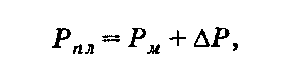 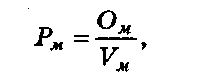 де / - середньорічний індекс зростання місткості цільового ринку за минулий період.На підставі даних про доходи населення - покупні фонди обсяг продукції розраховується за формулою:Опл-Рпф-ПФпл,де РПФ - частка обсягу продажу підприємства в обсязі покупних фондів минулого року;ПФпл - обсяг покупних фондів населення в плановому періоді.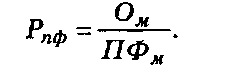 Метод розрахунку за допомогою коефіцієнтів еластичності. Для груп товарів, за якими обсяги продажу змінюються стійкими темпами відносно темпів зміни загального обсягу товарообороту за всіма товарами (одяг, тканини), використовується коефіцієнт еластичності.Наприклад, зі зростанням обсягів продажу на душу населення за всіма видами товарів на 1% обсяги продажу одягу зростають на 1,8%. При зростанні чисельності населення на 1% та збільшенні загального обсягів товарообороту на душу населення на 4,4% зростання обсягів продажу на одну людину становитиме 7,92% (4,4 • 1,8). Обсяги товарообороту щодо одягу зростуть на 109% (1,0792 1,01 100).Розрахований плановий обсяг продажу необхідно перевірити, що передбачає таку послідовність дій:1. Розрахунок обсягів продажу для точки беззбитковості (мінімальний обсяг продажу) та порівняння його з плановим обсягом:Мінімальні (необхідні) обсяги продажу на плановий період розраховуються методом прямого рахунку на основі даних: планової величини цільового прибутку, рівнів доходності та витрат минулого періоду.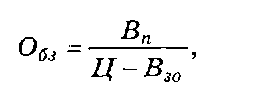 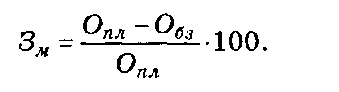 Ефективність застосування того чи іншого методу планування обсягів продажу залежить від конкретних умов і специфіки господарської діяльності підприємства.Оскільки при плануванні збуту виникає безліч непередбачу-ваних ситуацій, відділ маркетингу повинен вести постійний контроль за ходом його виконання. Система контролю необхідна для того, щоб бути впевненими в ефективності діяльності підприємства. Використовують три типи контролю:1. Контроль за виконанням річних планів. Цей тип контролю полягає в зіставленні поточних показників із контрольними цифрами річного плану.Контроль за виконанням річних планів здійснюють за допомогою: аналізу можливостей збуту, аналізу частки ринку, аналізу співвідношення між витратами на маркетинг та збутом, виявлення ставлення споживачів.Аналіз можливостей збуту полягає у вимірюванні та оцінці фактичних обсягів продажів порівняно із запланованими. Починати необхідно з аналізу статистичних даних про збут. Ретельний аналіз показників збуту надає можливість розробити програму маркетингових дій окремо за товарами, асортиментними групами, ринками, географічними регіонами та окремими торговельними агентами, типами споживачів, періодами часу тощо.Загальну статистику збуту слід доповнювати аналізом частки ринку, який дозволяє оцінити позиції підприємства стосовно конкурентів. Якщо ринкова частка підприємства збільшується, то його конкурентні позиції зміцнюються, якщо ж ринкова частка зменшується - це ознака того, що діяльність конкурентів більш ефективна.Контроль за виконанням річного плану потребує підтвердження ефективності використання коштів для досягнення запланованих обсягів збуту. Постійний контроль за співвідношенням між витратами на маркетинг та обсягами продажів допомагає підприємству підтримувати витрати на маркетинг на необхідному рівні.Підприємству важливо виявляти всі можливі зміни у споживчих симпатіях. При цьому використовують різні методи спостереження за ставленням до фірми з боку споживачів, посередників, контактних аудиторій та інших учасників маркетингового середовища. У разі виявлення змін у споживчих уподобаннях та значних розбіжностей фактичних показників із цільовими настановами річного плану менеджери з маркетингу повинні вдатися до відповідних заходів щодо коригування становища. Так, у разі різкого падіння обсягів продажів можна запланувати: подальше скорочення виробництва, вибіркове зниження цін, посилення активності торговельного персоналу, оновлення товарного асоотименту, активізацію заходів щодо просування товару на ринку тощо.2.	Контроль за прибутковістю передбачає оцінку рентабе-
льності діяльності підприємства в розподілі за товарами, терито-
ріями, сегментами ринку, торговельними каналами та обсягами
замовлень. Контроль за прибутковістю здійснюється поетапно.На практиці контроль за прибутковістю здійснює персонал служби фінансового контролю, зокрема контролери з питань маркетингу. Хоча контроль за прибутковістю спирається на фінансовий контроль, проте останній його не обмежує. Керівництво повинне мати інформацію про використання трудових ресурсів, якість продукції, дослідження ринку, НДДКР. Ці дані дозволяють приймати рішення, спрямовані на те, щоб діяльність підприємства була високорентабельною.3.	Контроль за дотриманням запланованої стратегії під-
приємства, його місії, цілей та завдань, або стратегічний конт-
роль, здійснюється за допомогою ревізії маркетингу.Завдання ревізії маркетингу - установити, які пункти маркетингового плану не реалізуються і з яких причин, чи правильно визначені мета та завдання маркетингу, розроблена його структура, наскільки в стратегії маркетингового плану враховані зміни в ситуації на ринку, у навколишньому середовищі тощо. Головне завдання ревізії - розроблення пропозицій, на підставі яких необхідно коригувати діючі маркетингові плани і які повинні бути враховані при опрацюванні майбутніх планів.Результати ревізії маркетингу з розробленими рекомендаціями щодо вдосконалення подальшої маркетингової діяльності підприємства з урахуванням змін у маркетинговому середовищі подають вищому керівництву. Рішення про прийняття необхідних заходів затверджує рада директорів підприємства. Ревізію маркетингу проводять за певним планом.4. Стратегічний контроль здійснюють, щоб упевнитися, що маркетингові мета, завдання та програми підприємства відповідають вимогам наявного та прогнозованого маркетингового середовища. Завдання ревізії маркетингу полягає у виявленні проблем, що виникають, і маркетингових можливостей, які відкриваються перед підприємством, та розробленні рекомендацій стосовно плану перспективних і поточних заходів, спрямованих на комплексне вдосконалення маркетингової діяльності підприємства.Контроль роботи персоналу служби збуту передбачає:оцінку відповідності реалізації збутових функцій програмі маркетингових досліджень;аналіз дії збутової служби, а також розроблених заходів щодо координації збутової діяльності й підвищення її ефективності;контроль і оцінку ефективності стимулювання збуту і рекламних заходів;тактичний контроль;контроль за постачанням продукції, здійсненням зовнішньоторговельних операцій, дотриманням договірних зобов'язань, своєчасністю оплати рахунків;коригування виробничої програми відповідно до замовлень, що надійшли;висунення споживачам претензій за порушення договірних зобов'язань і несвоєчасну оплату рахунків.Кінцевий результат контролю - вироблення заходів і рекомендацій для пристосування діяльності підприємства до неконтрольованих чинників. Контроль збуту являє собою глибоку аналітичну роботу, у результаті якої підприємство відмовляється від неефективних методів управління збутом і знаходить такі, що відповідають умовам виживання підприємства.Питання для самоконтролюЩо передбачає планування обсягу продажу?Що таке портфель замовлень?За якими показниками визначаються можливості підприємства на ринку?Назвати етапи планування асортименту продукції.На чому ґрунтується планування структури асортименту?Яка мета оцінки конкурентоспроможності продукції?Які методи використовуються при плануванні ціни на продукцію?Які чинники впливають на утворення ціни?9.	Від чого залежить вибір методу ціноутворення?
10. Назвати методи планування обсягів продажу.Питання для поглибленого вивченняОсновні завдання планування продажу.Засоби мінімізації ризику при формуванні портфеля замовлень.Методика дослідження кон'юнктури ринку.Планування освоєння нових виробів.Методика планування ціни.Розроблення цінової стратегії.Методи планування обсягів продажу.Методика планування конкурентоспроможності продукції. Теми рефератівРоль оцінки конкурентоспроможності продукції при плануванні обсягу продажу.Сегментація ринку в процесі планування освоєння нових моделей.Особливості планування обсягу продажу продукції в умовах ринку.Технологія планування продажу та маркетингові дослідження на підприємстві.Задачі для самостійного розв'язання Задача 1На основі даних відділу маркетингу, наведених у таблиці, планова служба повинна надати керівництву можливі варіанти плану обсягу продажу, виходячи з різних варіантів стратегії підпри-ємства: перша стратегія - максимізація доходу; друга стратегія -розширення ринків збуту (найбільший обсяг реалізації в натуральному вираженні); третя стратегія - підтримання іміджу фірми (стабільний обсяг реалізації на рівні фактичної). Державні і регіональні замовлення є обов'язковими.Задача 2Підприємство малого бізнесу планує придбати технологічну лінію з виробництва кришок для банок. За яких мінімальних обсягів продажу витрати на неї окупляться, якщо змінні витрати на одну кришку дорівнюють 0,8 грн, постійні - 5 тис. грн на місяць. Ціна однієї кришки - 1,2 грн.Задача ЗПідприємство, що виготовляє та реалізує дитячі костюми, планує розмістити свій цех у місті з населенням 2 млн осіб. За даними маркетингової служби, потреба ринку становить 100 тис. шт. на рік. У цеху працюватиме в одну зміну 10 швачок, тривалість зміни — 8 год, кількість робочих днів на рік - 225. Час виготовлення одного виробу -1,5 год. Собівартість одиниці продукції становить 57,80 грн, у т. ч. змінні витрати - 42,30 грн. Постійні витрати становлять 108 тис. грн. Підприємство планує отримувати прибуток у розмірі 10%, що в подальшому має зрости на 7%.Розрахувати планову ціну продукції та точку беззбитковості.Визначити можливий обсяг продажу за рік, з'ясувати можливість забезпечення прибуткової діяльності цеху та потреб ринку.Задача 4Підприємство виготовляє продукцію А, В, С, Д за однією технологією, тому для виробничого процесу використовується універсальне обладнання, що не потребує додаткової переналашту-вання. Уся продукція входить до портфеля замовлень і може бути реалізована на будь-якому з ринків: I, II, III, IV. Маркетингові дослідження показали, що попит на кожний з типів продукції протягом певного проміжку часу є неоднаковим. Дані про максимальний рівень попиту на кожний тип продукції на цих ринках протягом найближчих шести років наведені в табл. 1,2.• Визначити, яку продукцію, протягом якого проміжку часу та на якому ринку вигідніше реалізовувати, що дозволить правильно спланувати початок роботи над кожним типом продукції.Таблиця 1. Дані про попит на ринках № 1, № 2Задача 5Фахівці підприємства в результаті маркетингових досліджень , з'ясували, що 2% жителів області, чисельність яких становить , 4500 тис. осіб є потенційними покупцями їх продукції — майонезу. Обсяги їх щоденної закупки -1 банка (250 г) за ціною 3,70 грн. Підприємство уклало договори з підприємствами громадського харчування на поставку майонезу в обсягах 2500 банок щотижня.•	Визначити можливий плановий обсяг продажу продукції. Задача 6Минулого року частка торгового підприємства в загальному обсязі продаж на ринку становила 26,77%. Місткість ринку -22814,7 тис. грн. Планового року передбачається зростання частки товарообігу підприємства на ринку на 10% .•	Визначити величину товарообігу підприємства в плановому році.Задача 7Підприємство планує розпочати виробництво взуття з верхом із натуральної шкіри. Обсяг пропозиції такого взуття на ринку становить 20 643 тис. пар. За статистичними даними, чисельність населення становить 8500 тис. осіб, середня кількість пар взуття, що щорічно купує одна людина, — 3,6.•	Визначити ступінь насиченості ринку взуттям та зробити висновки стосовно можливості реалізації планів підприємства.Задача 8Минулого року обсяг продажу ТОВ «Меблі» становив: 200 диванів за ціною 5000 грн, 150 диванів за ціною 3500 грн, 250 крісел за ціною 1050 грн, 150 ліжок за ціною 4200 грн. На підприємстві вважають, що наявність великої кількості потенційних покупців та слабка конкуренція дозволять збільшити обсяг продажу на 30%.•	Визначити плановий обсяг продажу в натуральному та вартісному вираженні.Задача 9ВАТ «Фармак» успішно діє як на фармацевтичному ринку України, так і на зовнішніх ринках. У цілому обсяги виробництва продукції ВАТ «Фармак» постійно збільшуються (табл. 1).•	Зробити прогноз зміни обсягу продажу на найближчі п'ять років за допомогою функції Тенденция.Задача 10Підприємство реалізує продукцію за ціною 1200 грн. Покупна ціна напівфабрикатів для неї становить 800 грн за штуку. Постійні витрати підприємства становлять 560 750 грн, змінні -75 грн на одиницю продукції.Визначити мінімальний беззбитковий обсяг продажу.Визначити обсяги продажу для отримання прибутку 105 600 грн. Податок на прибуток становить 30%. Скористатися засобом Excel Подбор параметра для проведення розрахунків.Задача 11Витрати підприємства на виробництво одиниці продукції -4 грн. Постійні витрати протягом місяця 4 тис. грн. Обсяг випуску продукції в місяць становить 2 тис. виробів. Підприємство планує отримувати прибуток від реалізації даного виробу в розмірі З тис. грн на місяць. Ринкова ціна на подібну продукцію високої якості становить 7-8 грн (при розрахунках умовно враховуємо тільки податок на прибуток 30%).•	Яку ціну може встановити підприємство, виходячи зі своїх власних можливостей та планів? Яку ціну воно повинне встановити, ураховуючи вимоги ринку? Чи отримає підприємство при цьому запланований прибуток? Скористатися засобом Excel Подбор параметра для проведення розрахунків.Задача 12У 2000 р. обсяги продажу становили 240 тис. грн, у 2001 р. -250 тис. грн, у 2002 р. - 320 тис. грн, у 2003 р. - 350 тис. грн, у 2004 р. - 390 тис. грн, у 2005 р. - 410 тис. грн, у 2006 р. -430 тис. грн, у 2007 р. - 470 тис. грн, у 2008 р. - 480 тис. грн, у 2009 р. - 500 тис. грн, у 2010 р. - 550 тис. грн.•	На основі даних про обсяги продажу продукції підприємства минулими роками визначити очікуваний обсяг продажу у 2003—2005 роках за допомогою функцій Тенденция та Рост. Побудувати графік для кожного ряду даних.Задача 13Хлібозавод вивчає свої можливості на місцевому ринку. Чисельність населення району становить 25 000 осіб. На основі даних маркетингових досліджень (табл. 1) визначити можливий обсяг продажу хлібозаводу.Таблиця 1. Дані про маркетингові дослідження ринкуЗадача 14Для з'ясування можливостей підприємства на ринку визначити його потенційну місткість на основі поданих нижче даних.Згідно з прогнозом зростання ціни може становити 20%; доходи на одну родину у високозабезпеченого населення можуть зрости на 30%, у середньозабезпеченого - на 10%, у малозабезпеченого - на 2%.ПродукціяПродукціяПродукціяПродукціяПродукціяПродукціяПродукціяПродукціяПродукціяПродукціяПродукціяПродукціяПоказникДержзамовлення:-	кількість, шт.-	ціна, грнЗавданнярегіональноїпрограми:-	кількість, шт.-	ціна, грнспецодяг1000 85спецодяг1000 85пальтопальтошкільна форма500 70шкільна форма500 70костюмикостюмикурткикурткиштаништаниПродукціяПродукціяПродукціяПродукціяПродукціяПродукціяПродукціяПродукціяПродукціяПродукціяПродукціяПоказникспецодягпальтопальтошкільна формашкільна формакостюмикостюмикурткикурткиштаништаниФактична реалізація в поточному періоді:- кількість, шт.100011111150050010010025002500- ціна, грн854004007070220220100100Варіанти ринкової кон'юнктури:- кількість, шт.90901001002000200030003000- ціна, грн5005003003001501506060- кількість, шт.1051051201202100210035003500- ціна, грн4674672502501401405555- кількість, шт.1141141501502300230038003800- ціна, грн4004002002001201205050- кількість, шт.808018018025002500- ціна, грн500500180180100100Ринок № 1Ринок № 1Ринок № 1Ринок № 1Ринок № 2Ринок № 2Ринок № 2Ринок № 2РікПродукціяПродукціяПродукціяПродукціяПродукціяПродукціяПродукціяПродукціяРікАВСДАВСДтис. грнтис. грнтис. грнтис. грнтис. грнтис. грнтис. грнтис. грн1-й187,518--10526,4--2-й172,827,6--7335,6--3-й130489,2-61,2808,2-4-й113,468,620,2-5214417-5-й8810075,6-44,1170,342,511,26-й75152100,8113613152.223Найменування хлібобулочних виробівНорма спожи вання, тПотреба в плановому періоді, тДомашня випічка, тКонку-   Плановий ренти, т   випуск, тХлібобулочні вироби0,30,3810460Булочні0,040,0460100Кондитерські0,010,010,915Торти0,0090,0090,7310Кекси0,00070,00070,81Кондитерські борошняні0,0020,0021050Висівки пшеничні0,0020,002Борошно пшеничнеРазом0,040,04882,4636Група споживачівКількість домогос-Середня потреба населення.Коефіцієнт еластичності, %Коефіцієнт еластичності, %Група споживачівподарств, тис.шт./домогосп.від цінивід доходуВисоко-забезпечені1008,2-0,6+1,2Середньо-забезпечені3003,4-1,4+2,5Малозабезпечені6001,5-3,0+3,4